ANALISIS PENERAPAN WORK FROM HOME DI PT PLN (PERSERO) UNIT PELAKSANA PELAYANAN PELANGGAN YOGYAKARTAFakhri Irianto Mas’amAbstrakPada penelitian ini bertujuan untuk mengetahui penerapan Work From Home di PT PLN (Persero) Unit Pelaksana Pelayanan Pelanggan Yogyakarta. Karena adanya peraturan pemerintah, perusahaan harus menggunakan sistem kerja work from home. Penelitian ini menggunakan metode kuantitatif dengan hasil analisis rata-rata hitung. Sampel pada penelitian ini berjumlah 17 karyawan dengan menggunakan metode purposive sampling. Hasil penelitian menunjukan rata-rata keseluruhan pada penelitian ini sebesar 3,32 yang menunjukan bahwa jawaban responden sangat setuju, dan nilai rata-rata tertinggi pada indikator lingkungan kerja fleksibel sebesar 3,44 yang menunjukkan bahwa jawaban responden sangat setuju.Kata Kunci: Work From Home, Penerapan, Adaptasi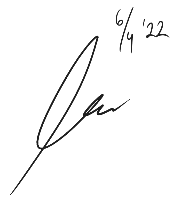 ANALYSIS OF WORK FROM HOME IMPLEMENTATION AT PT PLN (PERSERO) CUSTOMER SERVICE IMPLEMENTATION UNIT YOGYAKARTAFakhri Irianto Mas’amAbstractThis research aims to determine the implementation of Work From Home at PT PLN (Persero) Customer Service Implementing Unit Yogyakarta. Due to the regulation of government, the company have to work from home system. This reaserch use quantitatif model with average analysis method. The sample this reaserch are 17 employees with purposive sampling method. The result show that average value of whole indicator is 3,32 with predicate are very agree respondent answer, and that average value of indicator work environment flexible is 3,44 with predicate are very agree respondent answer.Keywords: Work From Home, Application, Adaptation